JEDILNIK 30.10-03.11.2023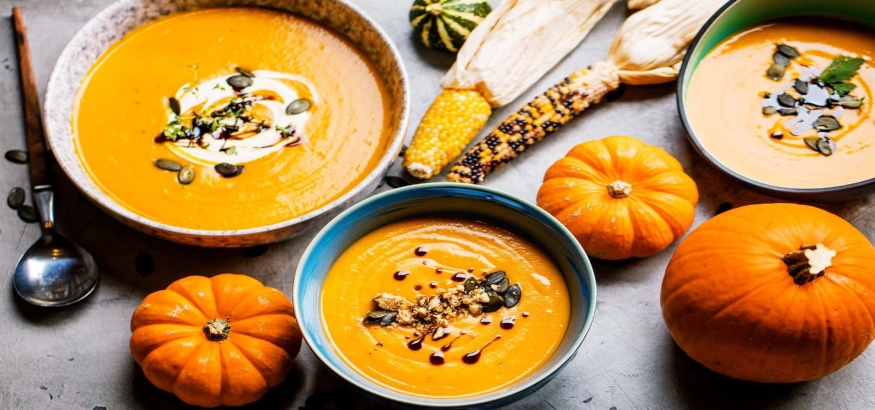 DIETNI JEDILNIKKatalog vsebnosti alergenov v živilih:DATUMZAJTRKKOSILOPOP. MALICAPONEDELJEK30. 10. 2023(BREZMESNI DAN)Pšenični zdrob, BIO mleko, kakav ali pa jabolčni krhlji, sadni čaj z limono, kakiMilijon juha, marelični cmoki na drobtinah, mešani sadni kompotPolnovredna bombetka, mandarinaTOREK31. 10. 2023 PRAZNIKPRAZNIKPRAZNIKSREDA01. 11. 2023PRAZNIKPRAZNIKPRAZNIKČETRTEK02. 11. 2023Črni kruh, maslo, med, zeliščni čaj z limono, jabolkoKokošja juha, mlinci, pečene piščančje peruti in krače, zeljna solata Grški sadni jogurt, hruškaPETEK03. 11. 2023Polnozrnati kruh, piščančja šunka, paradižnik, zeliščni čaj z limono, bananaKremna porova juha, file osliča v koruzni panadi, krompirjeva solata, tatarska omakaDomača jabolčna čežana, BIO jogurtDATUMCELIAKIJA (BREZGLUTENSKI) - BGALERGIJA NA MLEKO (INTOLERANCA NA LAKTOZO)- DIETNI BREZ MLEKA (IL)PONEDELJEK30. 10. 2023MALICA/ZAJTRK: Brez sledov glutena, (koruzni zdrob)KOSILO: Živila brez sledov glutena, BG cmoki, brez moke, brez drobtinP. MALICA: BG bombetkaMALICA/ZAJTRK: Brez sledov mleka in laktoze, dietno mleko ali rižev napitekKOSILO: Sestavljeno iz živil brez sledov mleka in laktoze, brez maslaP. MALICA: Bombetka brez sledov mleka in laktozeTOREK31. 10. 2023MALICA/ZAJTRK: PraznikKOSILO: PraznikP.MALICA: PraznikMALICA/ZAJTRK: PraznikKOSILO: PraznikP.MALICA: PraznikSREDA01. 11. 2023MALICA/ZAJTRK: PraznikKOSILO: PraznikP.MALICA: PraznikMALICA/ZAJTRK: PraznikKOSILO: PraznikP.MALICA: PraznikČETRTEK02. 11. 2023MALICA/ZAJTRK: BG kruh, maslo in med brez sledov glutenaKOSILO: Živila brez sledov glutena, BG mlinciP.MALICA: Brez sledov glutenaMALICA/ZAJTRK: Brez dodanega masla (margarina)KOSILO: Sestavljeno iz živil brez sledov mleka in laktoze, mlinci brez sledov mleka in laktozeP.MALICA: Sojin jogurtPETEK03. 11. 2023MALICA/ZAJTRK: BG kruh, ostala živila brez sledov glutenaKOSILO: Jed brez živil, ki vsebujejo sledove glutena, BG drobtine oz. brez sledov glutenaP.MALICA: BG jabolčna čežanaMALICA/ZAJTRK: Kruh brez sledov mleka in laktoze, piščančja šunka  brez dodanih mlečnih beljakovinKOSILO: Živila brez sledov mleka in laktoze, brez dodane smetaneP.MALICA: Jabolčna čežana brez sledov mleka in laktoze, sojin jogurtOPOMBE:Pri dnevnem kosilu vedno na voljo ohlajen čaj ali pa sveža voda z limono.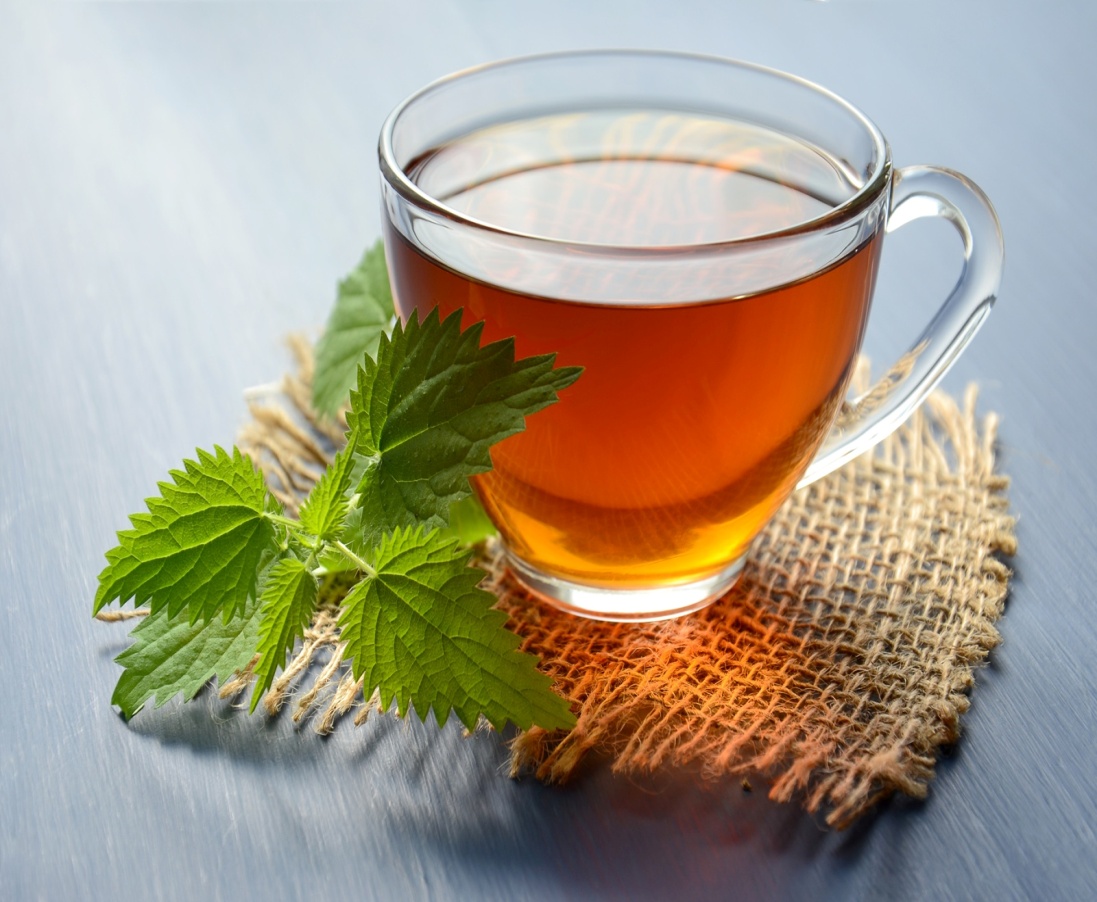 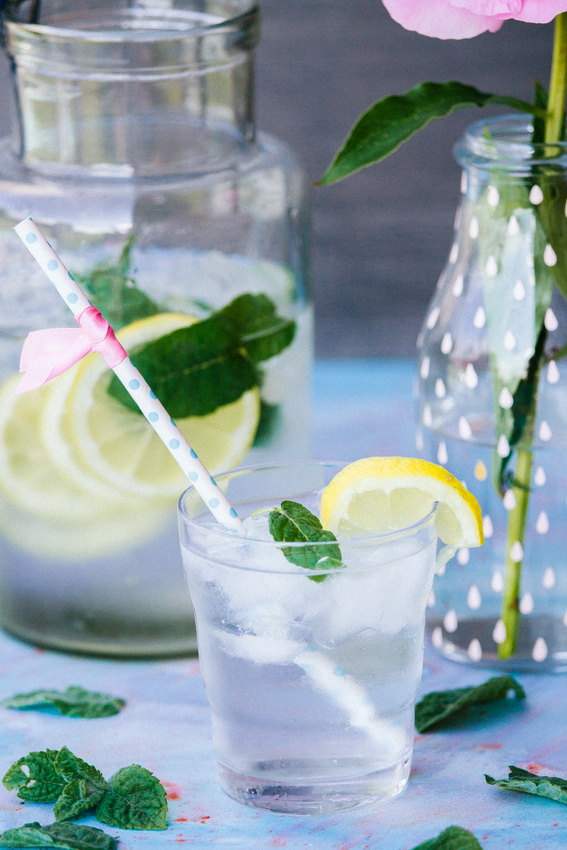 V PRIMERU ZAPLETOV PRI DOBAVI ŽIVIL SI PRIDRŽUJEMO PRAVICO DO SPREMEMBE JEDILNIKA.  BIO ŽIVILO IZ KONTROLIRANE EKOLOŠKE PRIDELAVE LOKALNO PRIDELANA/PREDELANA  ŽIVILA SE VKLJUČUJEJO GLEDE NA SEZONSKO PONUDBO. ŠS-ŠOLSKA SHEMAKer v prehrani otrok ni omejitev glede uživanja alergenov in ker za otroke, ki potrebujejo dietno prehrano, pripravljamo individualne dietne jedilnike, alergenov na jedilnikih ne bomo označevali.oznakaalergen1ŽITA, KI VSEBUJEJO GLUTEN ( pšenica, rž, ječmen, oves, pira, kamut ali njihove križane vrste ali proizvodi iz njih)2RAKI IN PROIZVODI IZ NJIH3JAJCA IN PROIZVODI IZ NJIH4RIBE IN PROZVODI IZ NJIHAARAŠIDI IN PROIZVODI Z NJIHSZRNJE SOJE IN PROIZVODI IZ NJIHLMLEKO IN MLEČNI PROIZVODI, KI VSEBUJEJO LAKTOZOOOREŠKI - mandeljni, orehi, lešniki, indijski oreščki, ameriški orehi, brazilski oreščki, pistacija, makadamija IN PROIZVODI IZ NJIHZLISTNA ZELENA IN PROIZVODI IZ NJIHGSGORČIČNO SEME IN PROIZVODI IZ NJIHSSSEZAMOVO SEME IN PROIZVODI IZ NJIHŽŽVEPLOV DIOKSID IN SULFITI ((v koncentraciji več kot 100mg/kg ali 10mg/l, izraženi kot SO2)VVOLČJI BOB IN PROIZVODI IZ NJIHMMEHKUŽCI IN PROIZVODI IZ NJIH